PROJETO: 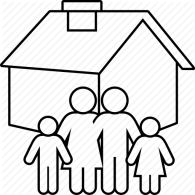 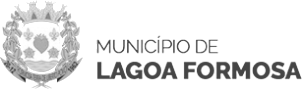 “EM CASA TAMBÉM SE APRENDE”                             MATEMÁTICA - 3º ANO DO ENSINO FUNDAMENTAL___________________________________________________________________________ATIVIDADE  01 – Data:   22/09/2020ALUNO (A):___________________________________________________________________________1)Localizando-se no mapa: Ricardo mora na Rua da Amizade em uma casa que está marcada com a letra R .  Ele pegou um folheto que anunciava o lançamento de um prédio comercial e trazia um esboço das ruas, prédios e casas do bairro Vila Alegre. Ele logo localizou sua casa no desenho e ficou muito feliz.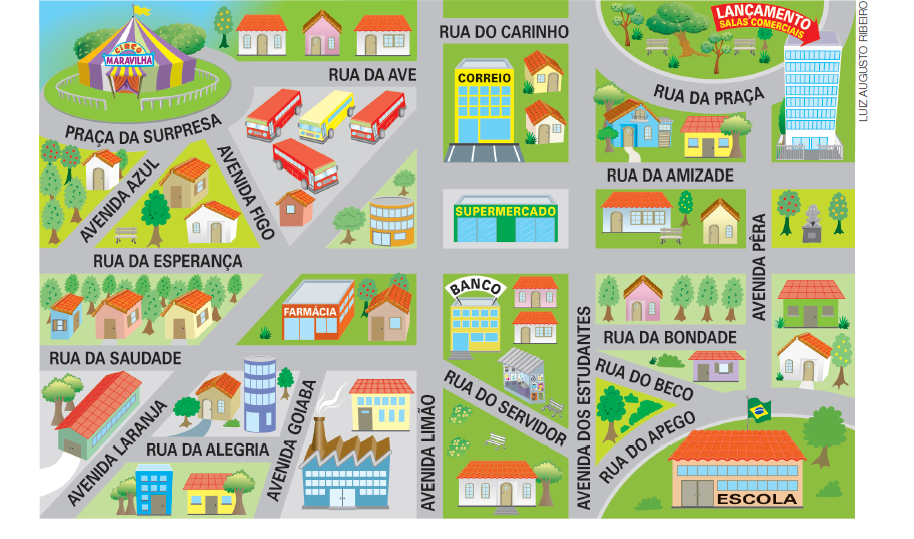 Observando a figura, que                                                                                                                   informações você daria para                                                                                                                      localizar:a) a farmácia? ______________________________________________b) o circo?_____________________________________________c) o supermercado?____________________________________________________ARUADE DE CONTA______________________________________________________________________2) Lena montou uma rua de faz de conta. Agora, ela quer colocar as plaquinhas nos prédios.Ela já colocou o número 45 na casa que fica mais próxima da praça da igreja. Se ela colocar os outros                                                                                                                                                                                números tal que os pares fiquem de um lado e os ímpares de outro e seguindo uma ordem crescente,                                                                                                                                                                                 a partir da casinha que ela numerou, que número ela deve colocar:                                                                                              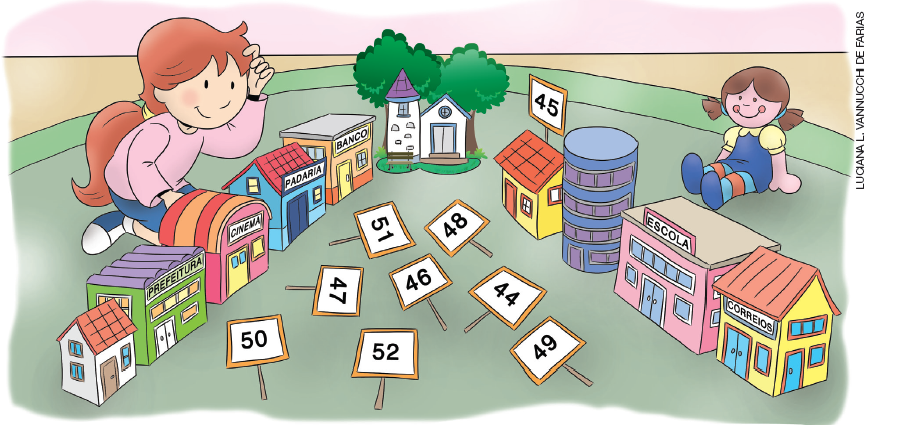 a) na escola? _________b) no correio?___________c) na padaria? ________  d) no cinema?__________e) no banco? _________     f) na prefeitura?__________PROJETO: “EM CASA TAMBÉM SE APRENDE”                             MATEMÁTICA - 3º ANO DO ENSINO FUNDAMENTAL___________________________________________________________________________ATIVIDADE  02 – Data:   23 /09/2020ALUNO (A):___________________________________________________________________________1)A turma do professor Júlio toma conta da barraca 1. O jogo funciona assim: quem derrubar as latas em que aparecem os maiores números escolhe os melhores prêmios. Cada participante tem direito a duas bolase os pontos marcados nas latas derrubadas são somados.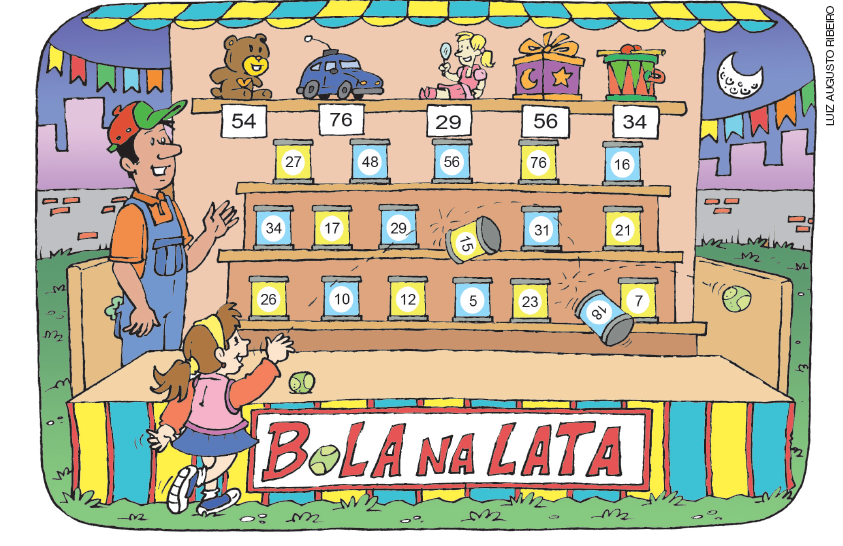 Marta quer ganhar a boneca.                                                                                                                                  Para isso, ela precisa derrubar duas                                                                                                                      latas com números que totalizem,                                                                                                                        no mínimo, 29 pontos. Ela acertou                                                                                                                                      as latas de números 15 e 18.                                                                                                                                  Marta vai ganhar a boneca?operação: Resposta:________________________________________________________________________________________2) Zeca, Milena, Pedro e Leila estão disputando o carrinho. Eles precisam de, no mínimo, 76 pontos. Veja os resultados e descubra quem vai ganhar, calculando o total de pontos de cada um: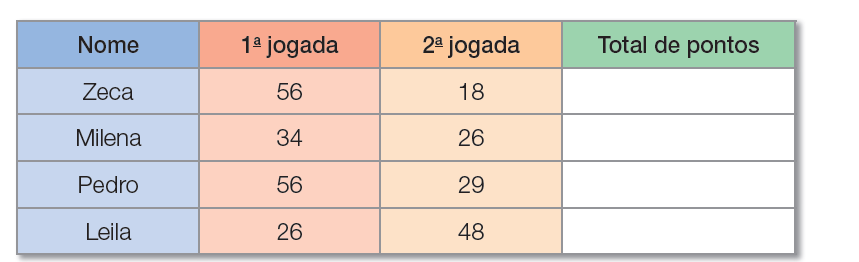 André e Luísa também entraram no jogo. Calcule e responda:a) André derrubou a primeira lata e fez 12 pontos. Depois de derrubar a segunda lata, ele ficou com 38 pontos. Quantos pontos ele fez na segunda jogada?b) Luísa derrubou a primeira lata. Na segunda jogada, derrubou a lata de número 23 e totalizou 28 pontos. Quantos pontos Luísa fez na primeira jogada?PROJETO: “EM CASA TAMBÉM SE APRENDE”                             MATEMÁTICA - 3º ANO DO ENSINO FUNDAMENTAL___________________________________________________________________________ATIVIDADE  03 – Data:   24/09/2020ALUNO(A):___________________________________________________________________________SSER SOLIDÁRIO! A Escola Brasil está recebendo doações de brinquedos, roupas e livros, desde o início do mês de novembro, que serão doados a algumas instituições localizadas no bairro da escola.1) O número de crianças das três instituições que receberão as doações foi organizado em uma tabela. Complete-a.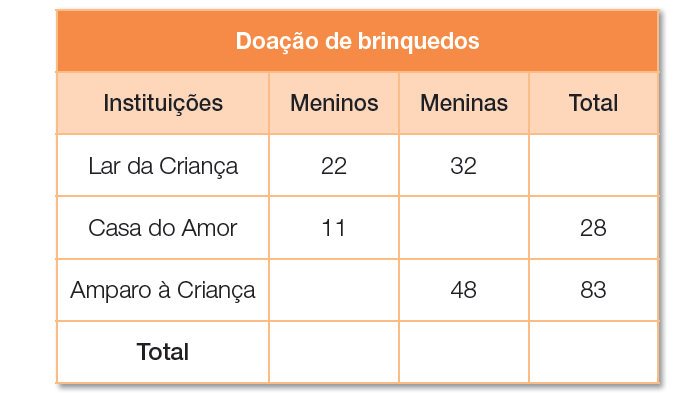 a) Qual o total de crianças no Lar da Criança? _____________________________b) Quantas são as meninas na Casa do Amor? ____________________________c) Quantos são os meninos no Amparo à Criança? _________________________d) Qual o total de meninos nas três instituições? ___________________________e) Qual o total de meninas nas três instituições? ___________________________f) Qual o total de crianças nas três instituições?____________________________________________________________________________________________________________________2) Foram doadas 140 camisetas para meninos. Cada menino receberá a mesma quantidade de camisetas. Quantas camisetas cada um receberá? Vão sobrar camisetas?_______________________________________________________________________________________3) Os brinquedos para meninas não param de chegar. Quantos devem ser para que seja possível dar 2 para cada menina?PROJETO: “EM CASA TAMBÉM SE APRENDE”                             MATEMÁTICA - 3º ANO DO ENSINO FUNDAMENTAL___________________________________________________________________________ATIVIDADE  04 – Data:   25 /09/2020ALUNO(A):___________________________________________________________________________1) Os alunos conseguiram atingir a meta de distribuir 2 livros para cada criança. Observe o gráfico construído por eles para indicar a arrecadação final de livros em cada um dos terceiros anos: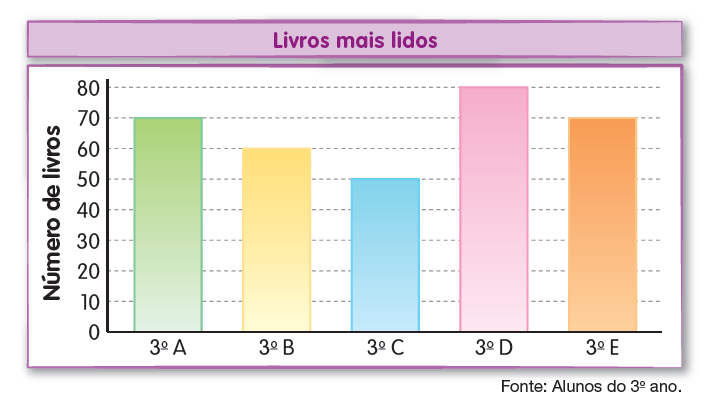 Responda:a) Qual das turmas conseguiu mais doações? Quantas foram?_____________________________________b) Qual turma conseguiu menos doações? Quantas?_____________________________________________c) Você acha que, por meio desse gráfico, podemos saber o total de livros doados? Explique.________________________________________________________________________________________2) Na gincana da escola de Mariana, uma das provas consistia em coletar papel para reciclagem. As equipes JOIA e FERA foram as que mais arrecadaram nos quatro dias de gincana. Veja no gráfico e na tabela quanto cada equipe arrecadou.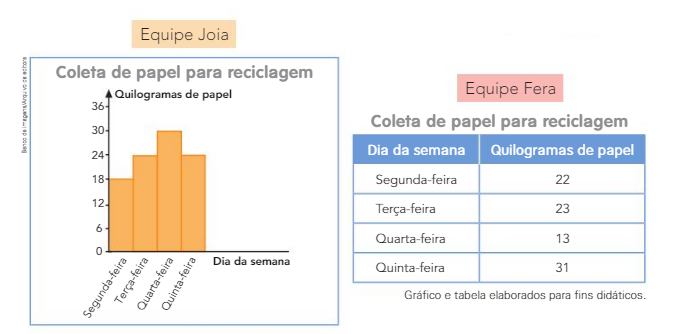 a) Quantos quilogramas de papel a                                                                                                                      equipe JOIA arrecadou na terça-feira?_____________________________b) Em que dia a equipe FERA arrecadou 22 quilogramas?________________________________c) Na quinta-feira, qual das 2 equipes arrecadou mais?___________________________________ d) Qual a equipe venceu essa prova da gincana?________________________________PROJETO: “EM CASA TAMBÉM SE APRENDE”                             MATEMÁTICA - 3º ANO DO ENSINO FUNDAMENTAL___________________________________________________________________________ATIVIDADE  05 – Data:   28 /09/2020ALUNO(A):_____________________________________________________________________________O1)Seu Benê contou às crianças que o Horto fornece mudas para serem plantadas em ruas e praças da cidade. Ele mostrou um gráfico para elas: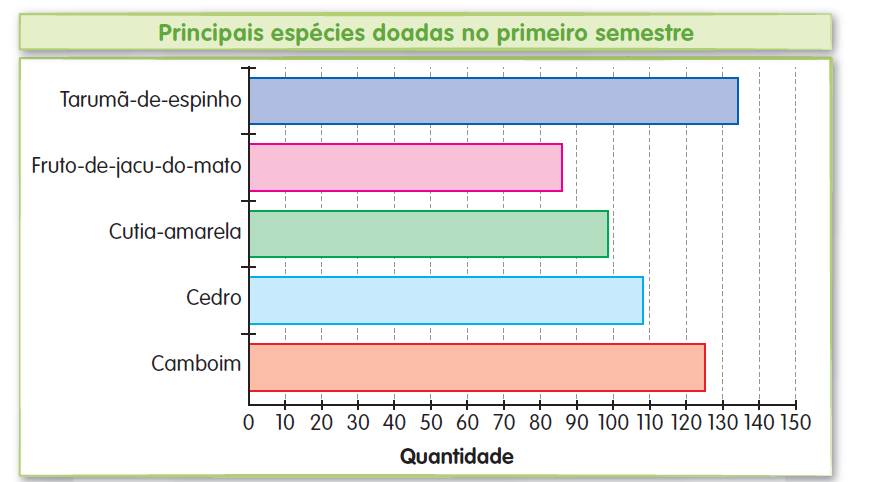 Observando o gráfico de barras, responda:a) Quais foram as espécies doadas acima de uma centena de mudas? _______________________________b) Quais foram as espécies doadas com mais de 90 e menos de 100 mudas?__________________________c) É possível concluir  que ao todo foram distribuídas mais de 500 mudas? Por quê?_______________________________________________________________________________________ 2) O gráfico abaixo apresenta o resultado de uma pesquisa de opinião, realizada para saber qual meio de transporte é mais segura. Observe-o e responda as questões propostas: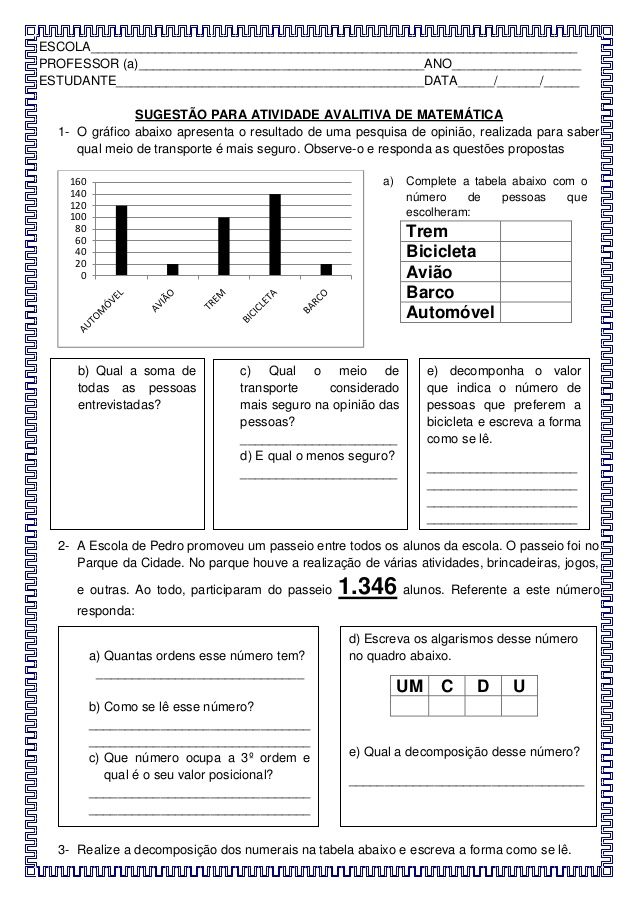 Complete a tabela abaixo com o número de pessoas que escolheram:b) Qual a soma de todas as pessoas entrevistadas? _______________________c) Qual o meio de transporte considerado mais seguro na opinião das pessoas?________________________d) E o menos seguro?_________________________e) Decomponha o valor que indica o número de pessoas que preferem a bicicleta e escreva a forma como se lê.____________________________________________________________________________________	